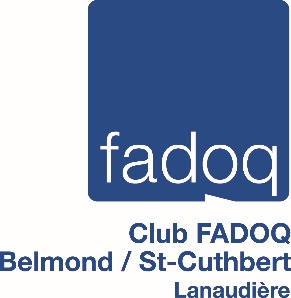 PROGRAMMATION 2019Club FADOQ St-Cuthbert• Diner St-Valentin Samedi, 9 février 2019Centre communautaire Chevalier-De Lorimier, municipalité de St-Cuthbert.Réservation billets avant le 31 janvier. Pour nous rejoindre :France Laurens   450 885-1530André Désy          450 885-3679Céline Denis        450 836-3196• Dîner cabane à sucreSamedi 23 mars 2019Sucrerie Valrémi à St-CuthbertPrix enfants:0-2 ans:       		Gratuit3-5 ans:      		5$ + taxes6-12 ans:    		10$ + taxes13 ans et plus:    	20$ taxes inclusesPrix adultes:		20$ taxes inclusesRéservation obligatoire des billets / pour nous rejoindre :France Laurens   450 885-1530André Désy          450 885-3679Céline Denis        450 836-3196• Pièce de théâtre "Un souper d'adieu"Vendredi soir 5 juillet 2019 à 20 hThéâtre Hector-Charland à l'Assomption40$ / personne25 billets disponibles / Billets payés à l'avanceDistribution:  Mario Jean - Anne Casabonne - Marcel LeboeufTransport et souper à vos frais.Réservation / pour nous rejoindre :France Laurens   450 885-1530André Désy          450 885-3679Céline Denis        450 836-3196• AGA Club FADOQ St-Cuthbert15 avril 2019 à 19 hCentre communautaire Chevalier-De Lorimier• Voyage à Philadelphie et les Amish en autocarSoyez assurés d'avoir votre passeport en règleEn développement. Des informations et plus de détails vous seront donnés sous peu.Inscription et réservation en cours. Pour nous rejoindre :France Laurens   450 885-1530André Désy          450 885-3679Céline Denis        450 836-3196